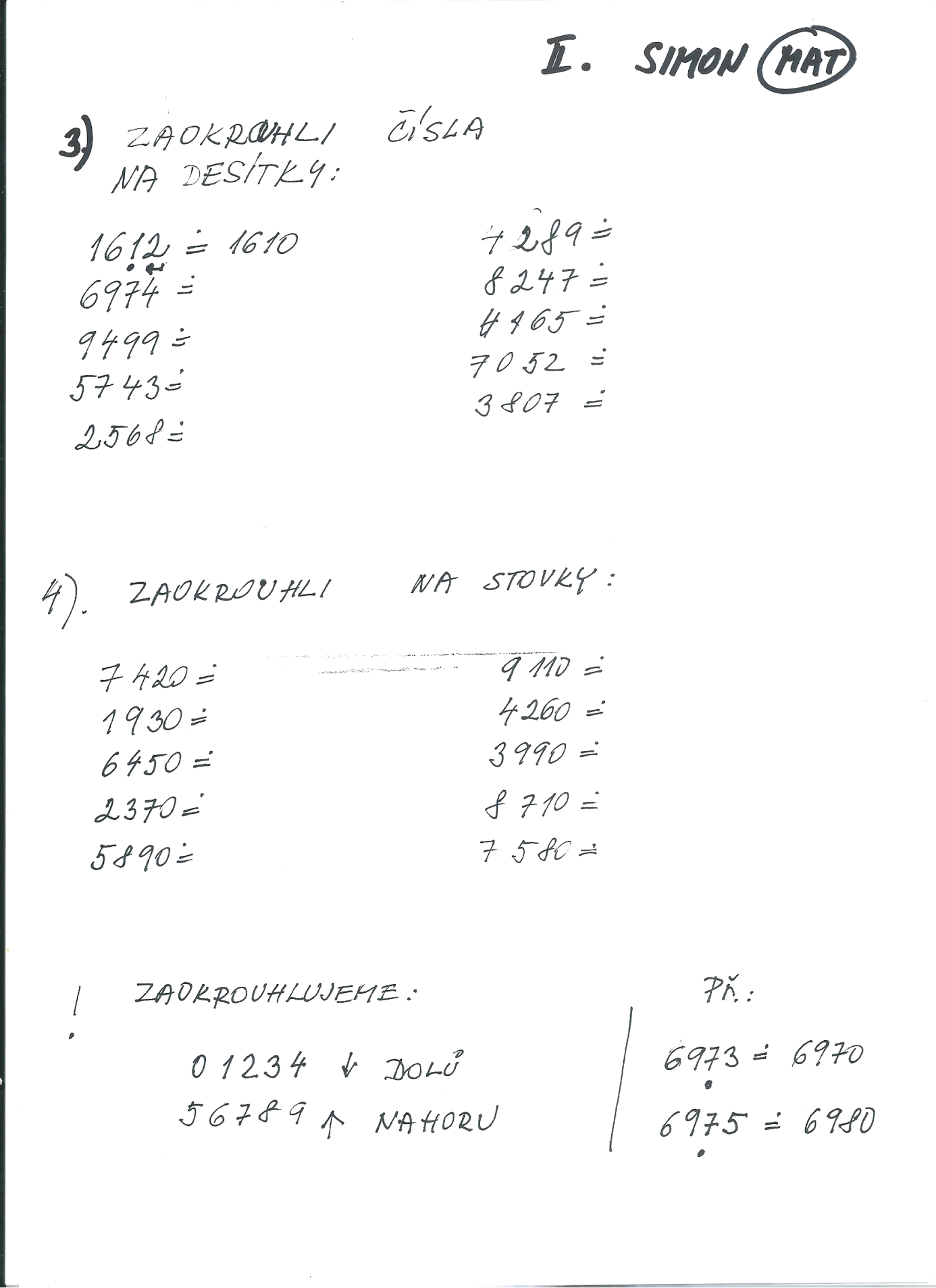 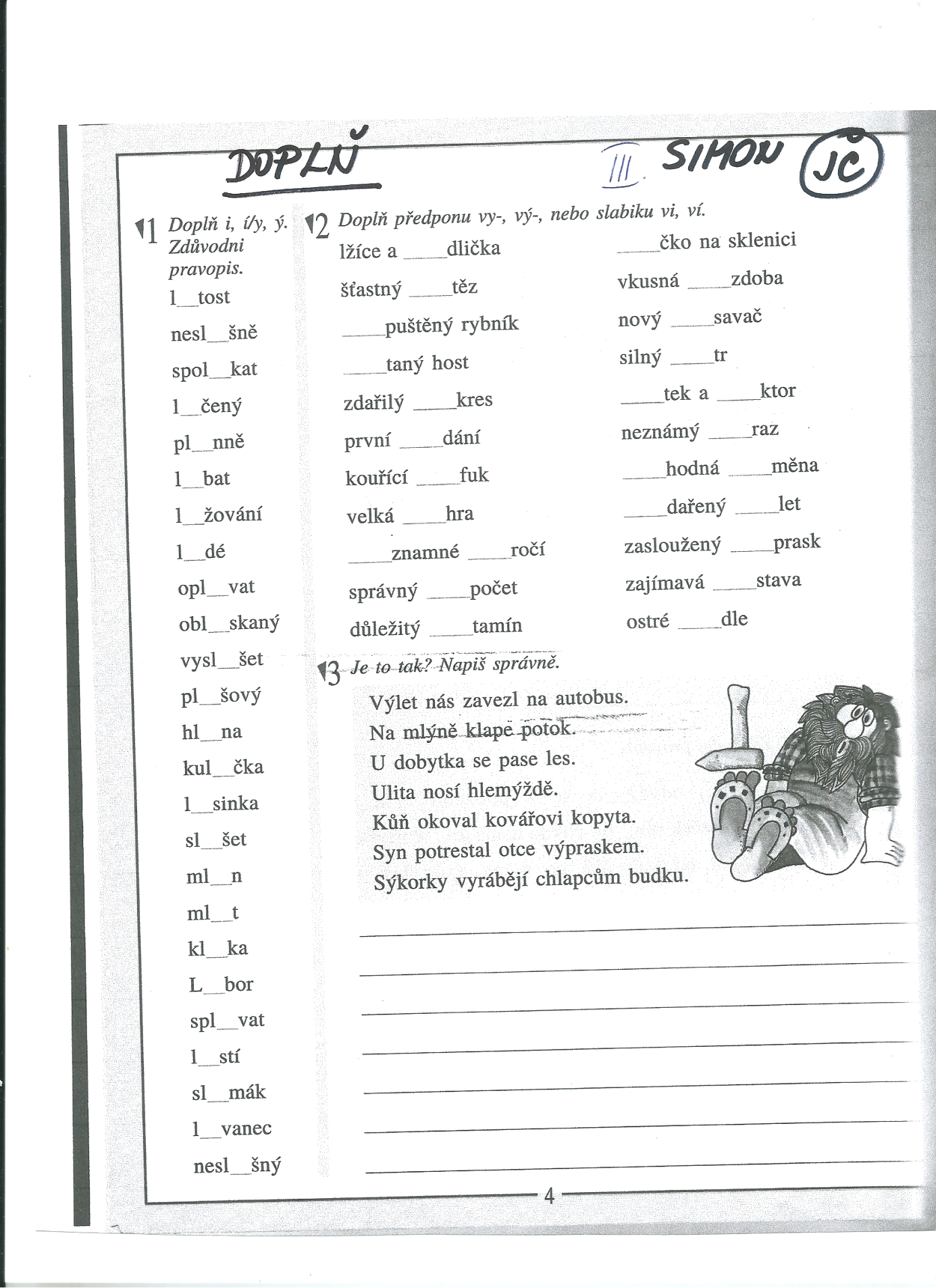 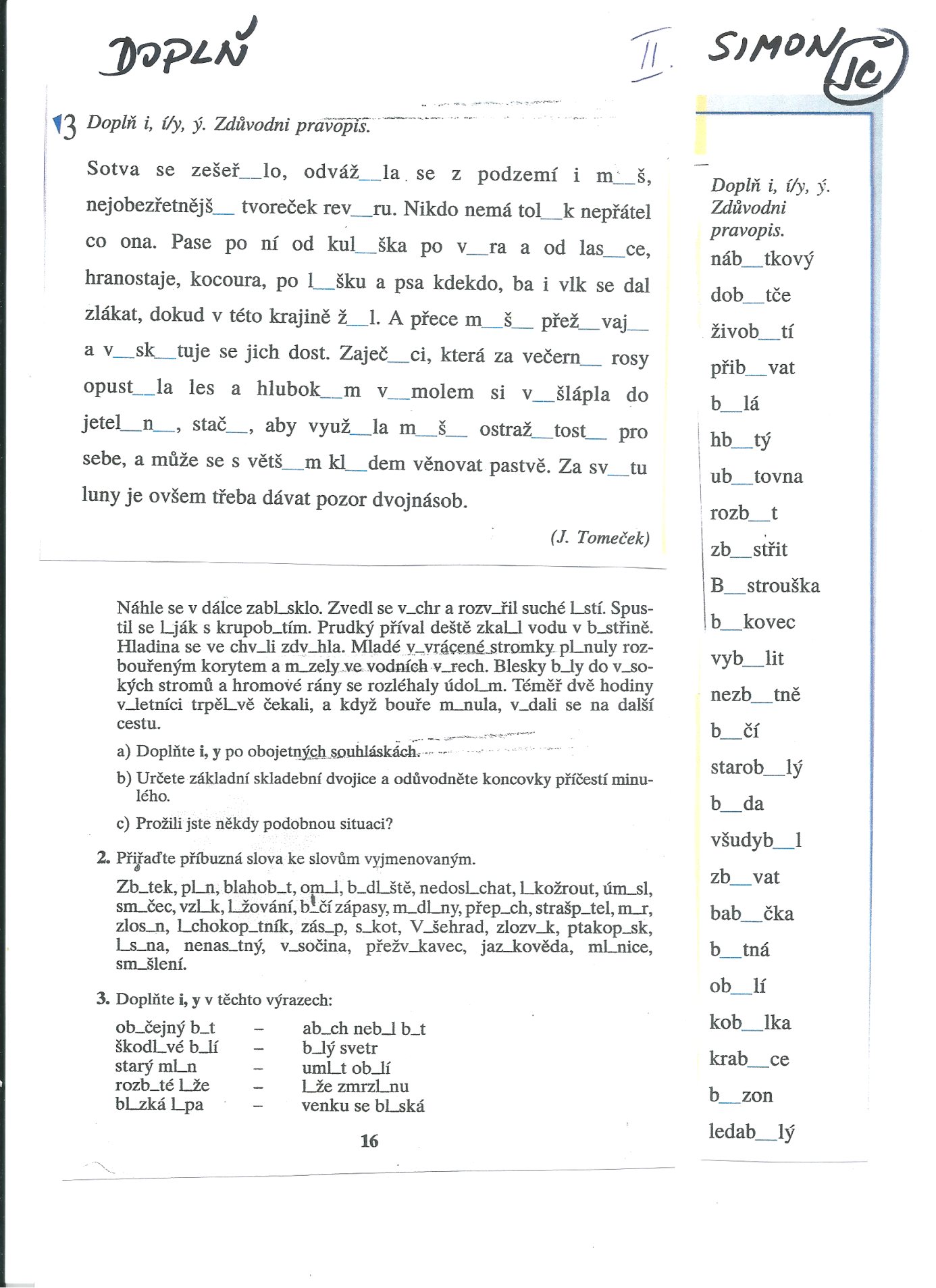 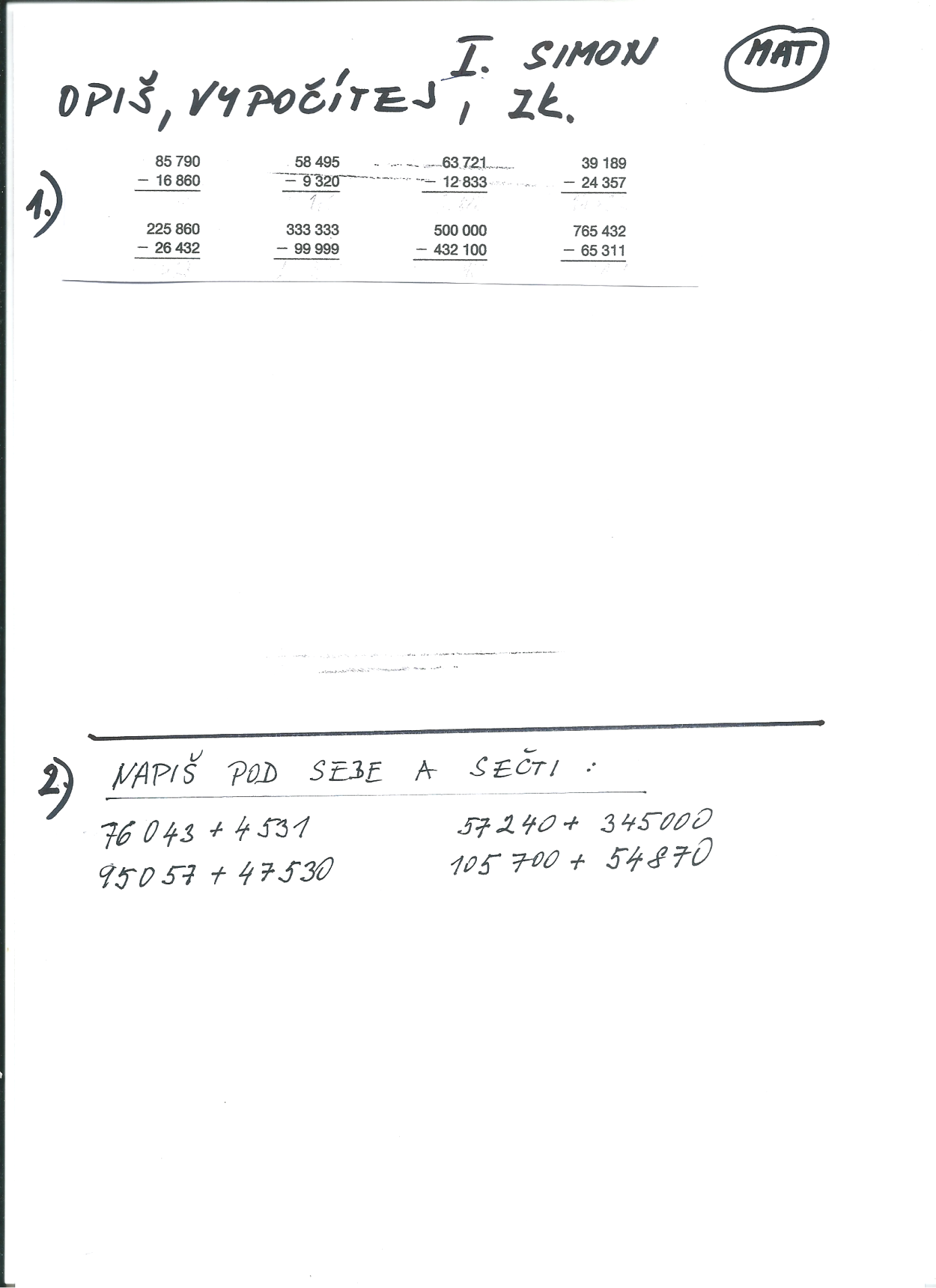 Úkoly poslat ke kontrole do 4. 5.